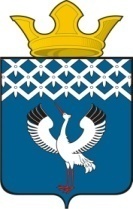  Российская Федерация                             Свердловская областьДумамуниципального образованияБайкаловского сельского поселения          10-е заседание 4 -го созыва      ПРОЕКТ    РЕШЕНИЕ31 мая 2018г.                                     с. Байкалово                                           № _____Об отмене решения Думы муниципального образования Байкаловского сельского поселения от 29.04.2015 года № 21 «О согласии на прием здания котельной с оборудованием и тепловыми сетями МКОУ «Ляпуновская средняя общеобразовательная школа» из собственности муниципального образования Байкаловский муниципальный район в собственного муниципального образования Байкаловского сельского поселения»Рассмотрев информацию Главы МО Байкаловского сельского поселения от  24.05.2018 года  № 1618, в соответствии с статьи 4 Положения о порядке управления и распоряжения муниципальным имуществом, составляющим муниципальную казну Байкаловского сельского поселения, утвержденного решением Думы муниципального образования Байкаловского сельского поселения  от 27.04.2007 № 8,  Дума Байкаловского сельского поселения РЕШИЛА:  1. Отменить решение Думы муниципального образования Байкаловского сельского поселения  от 29.04.2015 № 21 «О согласии на прием здания котельной с оборудованием и тепловыми сетями МКОУ «Ляпуновская средняя общеобразовательная школа» из собственности муниципального образования Байкаловский муниципальный район в собственного муниципального образования Байкаловского сельского поселения».  2. Настоящее решение опубликовать (обнародовать) в «Информационном вестнике Байкаловского сельского поселения» и на официальном сайте Думы МО Байкаловского сельского поселения: www.байкдума.рф.  3. Настоящее решение вступает в силу со дня его официального опубликования. Председатель Думы муниципального образованияБайкаловского сельского поселения               				      С.В. Кузеванова «___»_______ 2018г.Глава муниципального образованияБайкаловского сельского поселения                   			      Д.В. Лыжин«___» _______ 2018г.